Assessment ProfileBuckminster Primary SchoolName ……………………………………………………               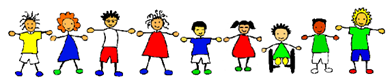 LKS2 – Creative Thinkers                                                       Key vocabulary to progressively develop: imagination, experiment, making connections, risk, patience, solution, original, alternativeInitial when evidenced (staff / pupils)aI am motivated by some problems and challenges. bI can think of different ways to solve problems.cI can think of creative ideas drawing on personal experience and knowledge.dI can stick at challenges until the end.eI remain patient when solutions are not easily found.fI have the confidence to take well thought out risks.gI am prepared to put forward my ideas or answers to a larger group.hI respond well to imaginative ideas.iI make connections through play and experimentation.LKS2 – Effective Participant                                                     Key vocabulary to progressively develop: listen, communicate, opinion, encouragement, fairness, contributions, agreement, similarities and differences, responsible citizen, constructive criticism. Initial when evidenced (staff / pupils)aI know what you have to do to be an effective listener and can listen for increasing periods of time. bI enjoy and respond well when interacting with otherscI make positive contributions during discussions.dI work with others to reach an agreement. eI encourage others through the support and feedback that I give them.fI can think of relevant questions to ask my friends and adults.gI speak clearly and can easily be heard when discussing ideas. hWith support I can choose the most effective method for recording information and ideas.iI recognise similarities and differences between myself and other people. jI can recognise the thoughts and feelings of others and try to make people feel good. LKS2 – Effective Participant  continued                                         k        I recognise the causes of other people’s emotions and how they might behave if they are sad, embarrassed, disappointed etc.lI try to make good choices that will help me become a responsible citizen. LKS2 – Independent Enquirers                                                  Key vocabulary to progressively develop: plan, survey, classify, compare and contrast, conclusions, follow a brief, cause and effect, data collection, filter information, reasoned judgements, clarifyInitial when evidenced (staff / pupils)aI test out ideas practically using a range of methods with adult support.bI can choose a good way to solve a problem.cI can link one situation or set of findings with another.dI can draw conclusions and explain why.eI can follow a brief to complete a task.fI find different ways to show my findings. gI ask questions about why things happen and how things work and think about how I can find out.hI use materials and resources to help me ask and answer relevant questions.hI use data collecting techniques effectively e.g. surveys, questionnaires etc.iI understand that teams work best when jobs are allocated.jWith my teacher I carry out tasks which help me compare and contrast e.g. different locations or religions. LKS2 – Reflective Learners                                                Key vocabulary to progressively develop: choose, select, reason, recount, reflect, initiative, strengths weaknesses, alternatives, eventualities, impact, ethicalInitial when evidenced (staff / pupils)aI consider different ways to carry out a task and then choose one of them. bIndependently, I decide on what resources I need and then access them. cI can say what I need to get better at.dI am aware of what I find most difficult when learning such as listening well or speaking out loud. eI can plan at which point to reflect on a task.fWhen reflecting, I can see where I may be able to improve or try a different approach.gI can stick at things even when they are hard.hI can use my own initiative and recognise that my ideas might not always work. iI want to make a positive difference.LKS2 – Self Managers                                                               Key vocabulary to progressively develop: learning behaviours, distraction, motivation, perseverance, time scalesLKS2 – Self Managers                                                               Key vocabulary to progressively develop: learning behaviours, distraction, motivation, perseverance, time scalesInitial when evidenced (staff / pupils)aI know which parts of a task I will enjoy.I know which parts of a task I will enjoy.bI know and demonstrate the behaviours I need in order to be ready to learn.I know and demonstrate the behaviours I need in order to be ready to learn.cI take actions to avoid distractions and make good use of the time available.I take actions to avoid distractions and make good use of the time available.dI know my targets and can say why the task I am doing will help me to achieve it.I know my targets and can say why the task I am doing will help me to achieve it.eI stick to tasks that I don’t always enjoy and complete them well. I stick to tasks that I don’t always enjoy and complete them well. fI take care in the way in which I present my work.I take care in the way in which I present my work.gI will ask others for support when I need to.I will ask others for support when I need to.hI can access appropriate resources without support.I can access appropriate resources without support.hI am motivated by the rewards of completing a task well and have a sense of pride.I am motivated by the rewards of completing a task well and have a sense of pride.LKS2 – Team Workers                                                               Key vocabulary to progressively develop: taking turns, leader, sharing, choices, communicate, positive contribution, collaboration, persuade, empathy, self- motivation, mediatorInitial when evidenced (staff / pupils)aaI take part in a team and understand that everyone should be given time to contribute. bbI notice when other members of the group are working well.ccI listen well and know when others are listening well. ddI communicate well in familiar groups.eeI work well in groups that do not include my usual friends.ffI know when I have made a positive contribution to a team.ggI can have a go at taking on other team roles such as: researcher, scribe and timekeeper.hhI sometimes take the lead within a team.hhI choose when it would be best to work in a group and when it would be best to work alone.iiI understand that teams work best when jobs are allocated.